СОВЕТ ДЕПУТАТОВ муниципального образования Чёрноотрожский сельсовет Саракташского района оренбургской областитретий созывР Е Ш Е Н И Едвадцатого заседания Совета депутатов Чёрноотрожского сельсовета третьего созыва21.12.2017                                    с. Черный Отрог                                        № 140Об утверждении плана работы Совета депутатов Чёрноотрожского сельсовета третьего созыва на 2018 год В соответствии с Уставом муниципального образования Чёрноотрожский сельсовет Саракташского  района Оренбургской области, регламентом Совета депутатов Чёрноотрожского сельсовета:Совет депутатов Чёрноотрожского сельсоветаР Е Ш И Л :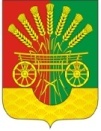 1. Утвердить план работы Совета депутатов сельсовета третьего созыва  на 2018 год (прилагается).2. Контроль за исполнением данного решения возложить на постоянную комиссию Совета депутатов по мандатным вопросам,  вопросам местного самоуправления, законности, правопорядка, казачества, работе с общественными и религиозными объединениями, национальным вопросам и делам военнослужащих (Базаров П.Н.).3. Настоящее решение вступает в силу со дня подписания, подлежит официальному опубликованию путём размещения на официальном сайте администрации муниципального образования Чёрноотрожский сельсовет Саракташского района Оренбургской области.Глава муниципального образования, Председатель Совета депутатов сельсовета                            З.Ш. ГабзалиловРазослано: прокуратуре района, администрации района, депутатам, постоянной комиссииПриложение к решению Совета депутатовМО Чёрноотрожский сельсоветот 21.12.2017 года № 140План работы Совета  депутатов муниципального образования Чёрноотрожский сельсовет на 2018 год